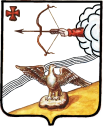 АДМИНИСТРАЦИЯ ОРЛОВСКОГО РАЙОНАКИРОВСКОЙ ОБЛАСТИПОСТАНОВЛЕНИЕ15.05.2015                                                                                          №253г. ОрловОб организации обеспечения населения Орловского районасредствами индивидуальной защитыВ соответствии с Федеральными законами от 12.02.1998 N 28-ФЗ "О гражданской обороне", от 21.12.1994 N 68-ФЗ "О защите населения и территорий от чрезвычайных ситуаций природного и техногенного характера", от 06.10.2003 N 131-ФЗ "Об общих принципах организации местного самоуправления в Российской Федерации", от 29.12.1994 N 79-ФЗ "О государственном материальном резерве", постановлениями Правительства Российской Федерации от 10.11.1996 N 1340 "О порядке создания и использования резервов материальных ресурсов для ликвидации чрезвычайных ситуаций природного и техногенного характера", от 27.04.2000 N 379 "О накоплении, хранении и использовании в целях гражданской обороны запасов материально-технических, продовольственных, медицинских и иных средств", приказом МЧС РФ от 21.12.2005 N 993 "Об утверждении Положения об организации обеспечения населения средствами индивидуальной защиты" и в целях организации накопления, хранения, освежения и использования средств индивидуальной защиты в резервах материальных ресурсов для ликвидации чрезвычайных ситуаций природного и техногенного характера на территории Орловского района, администрация Орловского района ПОСТАНОВЛЯЕТ:1. Утвердить Положение об организации обеспечения населения Орловского района средствами индивидуальной защиты (далее - Положение). Прилагается.2. Рекомендовать руководителям организаций независимо от их организационно-правовой формы уточнить номенклатуру и объемы средств индивидуальной защиты, обеспечить своих работников средствами индивидуальной защиты в соответствии с Положением.3. Руководителям отраслевых органов администрации Орловского района, руководителям муниципальных предприятий, организаций и учреждений обеспечить своих работников в течение 2015 - 2016 годов средствами индивидуальной защиты (противогаз, респиратор, ватно-марлевая повязка). Установить, что обеспеченность средствами индивидуальной защиты должна составлять 105%.4. Сектору по вопросам гражданской обороны и чрезвычайных ситуаций администрации Орловского района:4.1. Оказать методическую помощь руководителям муниципальных предприятий в определении номенклатуры, объемов средств индивидуальной защиты, в организации их хранения в запасах (резервах).4.2. Подготовить предложения по созданию муниципальной целевой программы для обеспечения средствами индивидуальной защиты работников органов местного самоуправления и созданных ими муниципальных предприятий и организаций.4.3. Осуществлять контроль за хранением и использованием средств индивидуальной защиты.5. Управляющему делами администрации Орловского района Тебенькову Н.Е. опубликовать настоящее постановление в Информационном бюллетене органов местного самоуправления Орловского района.6. Постановление вступает в силу с момента опубликования.7. Контроль за исполнением настоящего постановления возложить на заместителя главы администрации Орловского района, начальника управления по вопросам жизнеобеспечения, архитектуры и градостроительства Бисерова А.Г.И.о. главы администрацииОрловского района                                                                      А.Г.БисеровУТВЕРЖДЕНОПостановлением администрации Орловского района Кировской областиот 15.05.2015  № 253ПОЛОЖЕНИЕОБ ОРГАНИЗАЦИИ ОБЕСПЕЧЕНИЯ НАСЕЛЕНИЯОРЛОВСКОГО РАЙОНА СРЕДСТВАМИ ИНДИВИДУАЛЬНОЙ ЗАЩИТЫ1. Общие положения1.1. Настоящее Положение определяет общие принципы организации и порядка накопления, хранения, освежения и использования средств индивидуальной защиты (далее - СИЗ) в резервах материальных ресурсов для ликвидации чрезвычайных ситуаций природного и техногенного характера на территории Орловского района (далее - местный резерв) для обеспечения ими населения Орловского района.1.2. Предоставление населению Орловского района СИЗ из местного резерва осуществляется для защиты населения Орловского района при возникновении чрезвычайных ситуаций природного и техногенного характера.1.3. В соответствии с постановлением Правительства РФ от 10.11.1996 N 1340 "О порядке создания и использования резервов материальных ресурсов для ликвидации чрезвычайных ситуаций природного и техногенного характера" и приказом Министерства Российской Федерации по делам гражданской обороны, чрезвычайным ситуациям и ликвидации последствий стихийных бедствий от 21.12.2005 N 993 "Об утверждении Положения об организации обеспечения населения средствами индивидуальной защиты" накопление СИЗ в резервах материальных ресурсов для ликвидации чрезвычайных ситуаций природного и техногенного характера на территории Орловского района осуществляется заблаговременно в мирное время.2. Организация обеспечения населения Орловского района средствами индивидуальной защиты2.1. Обеспечение населения Орловского района СИЗ осуществляется:- администрацией Орловского района - работников администрации Орловского района и подведомственных муниципальных предприятий и учреждений;- организациями (независимо от организационно-правовой формы) - рабочих и служащих этих организаций и подведомственных им объектов производственного и социального назначения.Обеспечение СИЗ детей, неработающих пенсионеров, а также населения, проживающего вблизи химически опасных объектов, осуществляется за счет средств федерального бюджета.2.2. Обеспечению СИЗ в мирное время подлежит население, проживающее на территории Орловского района в пределах границ зон возможного опасного химического загрязнения (заражения), при авариях на химически опасных объектах.2.3. Накопление СИЗ в местном резерве осуществляется для обеспечения защиты следующих категорий населения, проживающего на территории Орловского района:- для детей - камеры защитные детские или противогазы из расчета на 100% их общей численности;- для неработающих пенсионеров и другого неработающего населения, проживающих на территории Орловского района в пределах границ зон возможного опасного химического загрязнения (заражения), - противогазы и респираторы из расчета на 100% их общей численности, за пределами названных зон - противогазы из расчета 100% их общей численности;- для работников организаций - противогазы и респираторы из расчета на 100% их численности и другие СИЗ в соответствии с табелями оснащения аварийно-спасательных формирований и спасательных служб, привлекаемых к выполнению задач по гражданской обороне и защите населения от чрезвычайных ситуаций.При этом количество запасов противогазов увеличивается на 5% от потребности для обеспечения замены неисправных частей противогазов и (или) противогазов.2.4. Для обеспечения защиты вышеуказанных категорий населения Орловского района осуществляется накопление в резервах медицинских СИЗ в мирное время из расчета 30% от их общей численности.3. Организация и порядок накопления СИЗ на территории Орловского района3.1. Объемы и номенклатура СИЗ местного резерва определяются администрациями района, городского и сельских поселений, резерва организаций - руководителями организаций.3.2. Расходы на создание, хранение, использование и восполнение СИЗ местного резерва финансируются за счет средств бюджета Орловского района.3.3. Администрация Орловского района:- ежегодно планирует, осуществляет закупку и информирует заводы-изготовители о потребности в СИЗ;- при необходимости разрабатывает муниципальную целевую программу для обеспечения СИЗ работников органов местного самоуправления и созданных ими муниципальных предприятий и организаций.3.4. Закупка и поставка СИЗ в резервы организаций осуществляется на основе договоров, заключаемых организациями с заводами-изготовителями.3.5. Информация о номенклатуре и количестве, распределении и использовании СИЗ, находящихся в местном резерве, резерве организаций, ежегодно направляется:- организациями - администрации Орловского района;- администрацией Орловского района - в Главное управление МЧС России по Кировской области, управление защиты населения и территорий администрации Правительства Кировской области.4. Хранение СИЗ4.1. СИЗ, находящиеся в местном резерве и резерве организаций, должны храниться на складах администрации Орловского района и (или) организаций, находящихся в их ведении.При отсутствии своих складов допускается хранение запасов СИЗ на складах сторонних организаций с соблюдением правил и норм по хранению, а также обеспечению сохранности и целостности переданного имущества.4.2. Населению Орловского района, проживающему на территории в пределах зон возможного химического загрязнения (заражения), по решению главы администрации Орловского района и руководителей организаций СИЗ могут выдаваться на ответственное хранение по месту жительства при условии обеспечения их сохранности.СИЗ местного резерва, резерва организаций, а также СИЗ, выдаваемые на ответственное хранение населению Орловского района, должны соответствовать номенклатуре и отвечать техническим условиям и требованиям заводов-изготовителей.5. Освежение СИЗ5.1. СИЗ, находящиеся в местном резерве и резерве организаций, подлежат освежению по истечении назначенного им срока хранения, при выявлении отклонений от нормативных показателей, установленных ГОСТами или техническими условиями, утрате ими защитных и эксплуатационных характеристик и невозможности ремонта.5.2. В случае, когда СИЗ по истечении назначенного им срока хранения признаны непригодными для эксплуатации по результатам лабораторных испытаний и не подлежат ремонту, они подлежат списанию из местного резерва и резерва организаций ввиду утраты ими защитных и эксплуатационных свойств.При этом результаты испытаний записываются в паспорта (формуляры) СИЗ.5.3. Списание и утилизация СИЗ, утративших защитные и эксплуатационные свойства по истечении гарантийных сроков годности, осуществляются на основании постановления главы администрации Орловского района и руководителей организаций на основании актов технического (качественного) состояния.5.4. Основанием для продления сроков хранения или списания СИЗ из местного резерва и резерва организаций является акт лабораторного испытания.В акте лабораторного испытания СИЗ должны указываться:- формулярные данные испытанных партий СИЗ;- даты испытаний и номера анализов;- количество образцов (проб), подвергнутых испытаниям;- результаты испытаний по всем показателям;- выводы о качестве каждой в отдельности партии;- заключение метрологических органов.5.5. Ответственность за проведение своевременного отбора образцов СИЗ и доставку их в метрологические органы возлагается на организации, в ведении которых они находятся.5.6. Информация о списании СИЗ направляется в Главное управление МЧС России по Кировской области и в управление защиты населения и территорий администрации Правительства Кировской области.5.7. По окончании гарантийного срока годности СИЗ, выданных на ответственное хранение населению Орловского района, производится их освежение.6. Использование СИЗ6.1. Выдача СИЗ из местного резерва для обеспечения защиты населения Орловского района осуществляется на основании постановления главы администрации Орловского района.6.2. СИЗ, выданные населению Орловского района на ответственное хранение, используются населением при получении сигналов оповещения о возникновении чрезвычайной ситуации.6.3. СИЗ из резервов организаций выдаются по решению руководителей этих организаций для обеспечения защиты своих сотрудников с последующим извещением администрации Орловского района.7. Контроль за накоплением, хранением и использованием СИЗ7.1. Контроль за накоплением СИЗ в резервах, их хранением и использованием по прямому назначению осуществляется:- сектором по вопросам гражданской обороны и чрезвычайных ситуаций администрации Орловского района - в отношении СИЗ местного резерва;- работниками организаций, специально уполномоченными на решение задач в области гражданской обороны и защиты населения от чрезвычайных ситуаций, - в отношении СИЗ, находящихся в резерве организаций.__________________________________________